Прайс-лист на 10.09.2018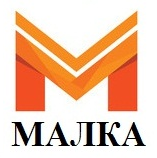 Текстильная компания «МАЛКА»(ИП Малков Л.М.)Тел. 8(4932)57-68-58Email: malka.iv@mail.ruсайт: : МАЛКАТЕКСТИЛЬ.РФофис: г. Иваново, ул. Некрасова, 102производство: г.Иваново, ул. Некрасова, 124Детское постельное белье(пододеяльник 112*147, простыня 100*150, наволочка 40*60)Возможно изготовление по Вашим размерамДетское постельное белье(пододеяльник 112*147, простыня 100*150, наволочка 40*60)Возможно изготовление по Вашим размерамДетское постельное белье(пододеяльник 112*147, простыня 100*150, наволочка 40*60)Возможно изготовление по Вашим размерамДетское постельное белье(пододеяльник 112*147, простыня 100*150, наволочка 40*60)Возможно изготовление по Вашим размерамДетский КПБ бязь набивная 120г/мДетский КПБ бязь набивная 120г/м285Детский КПБ бязь набивная ГОСТ 142г/мДетский КПБ бязь набивная ГОСТ 142г/м324Детский КПБ бязь белая ТУ 120г/мДетский КПБ бязь белая ТУ 120г/м273Детский КПБ бязь белая ГОСТ 142г/мДетский КПБ бязь белая ГОСТ 142г/м304Детский КПБ бязь ШУЙСКАЯ ГОСТ 142гр/мДетский КПБ бязь ШУЙСКАЯ ГОСТ 142гр/м507Детский КПБ ПОПЛИН 115гр/мДетский КПБ ПОПЛИН 115гр/м356Детский КПБ САТИН 120гр/мДетский КПБ САТИН 120гр/м5971,5 сп постельное белье(пододеяльник 147*210, простыня 150*210, 1 наволочка 70*70)1,5 сп постельное белье(пододеяльник 147*210, простыня 150*210, 1 наволочка 70*70)1,5 сп постельное белье(пододеяльник 147*210, простыня 150*210, 1 наволочка 70*70)1,5 сп постельное белье(пододеяльник 147*210, простыня 150*210, 1 наволочка 70*70)1,5 сп 100% полиэстер1,5 сп 100% полиэстер2351,5 сп бязь цветная, пл.100г/м1,5 сп бязь цветная, пл.100г/м4021,5 сп бязь набивная, пл.120г/м 1,5 сп бязь набивная, пл.120г/м 4761,5 сп бязь набивная ГОСТ пл.142г/м1,5 сп бязь набивная ГОСТ пл.142г/м5481,5 сп бязь БЕЛАЯ, пл.100г/м1,5 сп бязь БЕЛАЯ, пл.100г/м3811,5 сп бязь БЕЛАЯ, ТУ пл.120г/м1,5 сп бязь БЕЛАЯ, ТУ пл.120г/м4541,5 сп бязь БЕЛАЯ, ГОСТ пл.142г/м1,5 сп бязь БЕЛАЯ, ГОСТ пл.142г/м5151,5 сп ПОПЛИН, пл.115г/м.1,5 сп ПОПЛИН, пл.115г/м.7221,5 сп ПОЛИСАТИН, пл.95г/м1,5 сп ПОЛИСАТИН, пл.95г/м5231,5 сп САТИН набивной., 100% хлопок1,5 сп САТИН набивной., 100% хлопок9052 сп. постельное белье(пододеяльник 175*215, простыня 175*220, 2 наволочки 70*70)2 сп. постельное белье(пододеяльник 175*215, простыня 175*220, 2 наволочки 70*70)2 сп. постельное белье(пододеяльник 175*215, простыня 175*220, 2 наволочки 70*70)2 сп. постельное белье(пододеяльник 175*215, простыня 175*220, 2 наволочки 70*70)2 сп бязь набивная, пл.120г/м 2 сп бязь набивная, пл.120г/м 7532 сп бязь набивная,ГОСТ, пл.142г/м2 сп бязь набивная,ГОСТ, пл.142г/м8532 сп бязь БЕЛАЯ, ТУ пл.120г/м2 сп бязь БЕЛАЯ, ТУ пл.120г/м6852 сп бязь БЕЛАЯ, ГОСТ, пл.142г/м2 сп бязь БЕЛАЯ, ГОСТ, пл.142г/м7622 сп ПОПЛИН, пл.115г/м.2 сп ПОПЛИН, пл.115г/м.9952 сп ПОЛИСАТИН, пл.95г/м2 сп ПОЛИСАТИН, пл.95г/м6632 сп САТИН набивной., 100% хлопок2 сп САТИН набивной., 100% хлопок1170ЕВРО постельное белье(пододеяльник 200*215, простыня 200*220, 2 наволочки 70*70)ЕВРО постельное белье(пододеяльник 200*215, простыня 200*220, 2 наволочки 70*70)ЕВРО постельное белье(пододеяльник 200*215, простыня 200*220, 2 наволочки 70*70)ЕВРО постельное белье(пододеяльник 200*215, простыня 200*220, 2 наволочки 70*70)ЕВРО бязь набивная, пл.120г/м ЕВРО бязь набивная, пл.120г/м 835ЕВРО бязь набивная,ГОСТ, пл.142г/мЕВРО бязь набивная,ГОСТ, пл.142г/м940ЕВРО бязь БЕЛАЯ, ТУ пл.120г/мЕВРО бязь БЕЛАЯ, ТУ пл.120г/м758ЕВРО бязь БЕЛАЯ, ГОСТ, пл.142г/мЕВРО бязь БЕЛАЯ, ГОСТ, пл.142г/м837ЕВРО ПОПЛИН, пл.115г/м.ЕВРО ПОПЛИН, пл.115г/м.1095ЕВРО ПОЛИСАТИН, пл.95г/мЕВРО ПОЛИСАТИН, пл.95г/м710ЕВРО САТИН набивной., 100% хлопокЕВРО САТИН набивной., 100% хлопок1290Семейный(2 пододеяльника 147*215, простыня 200*220, 2 наволочки 70*70)Семейный(2 пододеяльника 147*215, простыня 200*220, 2 наволочки 70*70)Семейный(2 пододеяльника 147*215, простыня 200*220, 2 наволочки 70*70)Семейный(2 пододеяльника 147*215, простыня 200*220, 2 наволочки 70*70)СЕМЕЙНЫЙ бязь набивная, пл.120г/м СЕМЕЙНЫЙ бязь набивная, пл.120г/м 999СЕМЕЙНЫЙ бязь набивная ГОСТ, пл.142г/мСЕМЕЙНЫЙ бязь набивная ГОСТ, пл.142г/м1172СЕМЕЙНЫЙ бязь БЕЛАЯ ТУ пл.120г/мСЕМЕЙНЫЙ бязь БЕЛАЯ ТУ пл.120г/м920СЕМЕЙНЫЙ бязь БЕЛАЯ ГОСТ, пл.142г/мСЕМЕЙНЫЙ бязь БЕЛАЯ ГОСТ, пл.142г/м1007СЕМЕЙНЫЙ ПОПЛИН, пл.115г/мСЕМЕЙНЫЙ ПОПЛИН, пл.115г/м1358СЕМЕЙНЫЙ ПОЛИСАТИН, пл.95г/мСЕМЕЙНЫЙ ПОЛИСАТИН, пл.95г/м890СЕМЕЙНЫЙ САТИН набивной., 100% хлопокСЕМЕЙНЫЙ САТИН набивной., 100% хлопок1685Матрасы(возможно изготовление других размером по запросу)Матрасы(возможно изготовление других размером по запросу)Матрасы(возможно изготовление других размером по запросу)Матрасы(возможно изготовление других размером по запросу)Матрас 65х120 вата РВ цветнаячехол п/эчехол п/э220Матрас 65х120 вата РВ цветнаячехол тик матрасныйчехол тик матрасный255Матрас 65х120 вата РВ белоземельнаячехол тик матрасныйчехол тик матрасный305Матрас 65х120 вата ПРИМА ГОСТчехол тик матрасныйчехол тик матрасный515Матрас 65х120 ППУ 5смчехол ультрастеп на молниичехол ультрастеп на молнии490Матрас 65х120 ППУ 10смчехол ультрастеп на молниичехол ультрастеп на молнии700Матрас 65х140 вата РВ цветнаячехол п/эчехол п/э240Матрас 65х140 вата РВ цветнаячехол тик матрасныйчехол тик матрасный285Матрас 65х140 вата РВ белоземельнаячехол тик матрасныйчехол тик матрасный340Матрас 65х140 вата ПРИМА ГОСТчехол тик матрасныйчехол тик матрасный550Матрас 65х140 ППУ 5смчехол ультрастеп на молниичехол ультрастеп на молнии520Матрас 65х140 ППУ 10смчехол ультрастеп на молниичехол ультрастеп на молнии740Матрас 65х190 вата РВ цветная ~3,5кгчехол п/э, без отстрочкичехол п/э, без отстрочки249Матрас 70х190 вата РВ цветная ~5,5кгчехол п/эчехол п/э310Матрас 70х190 вата РВ цветная ~6 кгчехол тик матрасныйчехол тик матрасный360Матрас 70х190 вата ПРИМА ГОСТ ~6,5кгчехол тик матрасныйчехол тик матрасный720Матрас 70х200 ППУ 5смчехол ультрастеп на молниичехол ультрастеп на молнии720Матрас 70х200 ППУ 10смчехол ультрастеп на молниичехол ультрастеп на молнии950Матрас 80х190 вата РВ цветная ~6кгчехол п/эчехол п/э360Матрас 80х190 вата РВ цветная ~6,5кгчехол тик матрасныйчехол тик матрасный410Матрас 80х190 вата ПРИМА ГОСТ ~7,5кгчехол тик матрасныйчехол тик матрасный820Матрас 80х200 ППУ 5смчехол ультрастеп на молниичехол ультрастеп на молнии760Матрас 80х200 ППУ 10смчехол ультрастеп на молниичехол ультрастеп на молнии1020Матрас 90х190 вата РВ цветная ~6,5кгчехол п/эчехол п/э400Матрас 90х190 вата РВ цветная ~7кгчехол тик матрасныйчехол тик матрасный460Матрас 90х190 вата ПРИМА ГОСТ ~8кгчехол тик матрасныйчехол тик матрасный930Матрас 90х200 ППУ 5смчехол ультрастеп на молниичехол ультрастеп на молнии800Матрас 90х200 ППУ 10смчехол ультрастеп на молниичехол ультрастеп на молнии1090Наматрасники Наматрасники Наматрасники Наматрасники Наматрасник 75х130 ТИК матрасный+клапан 20см+клапан 20см155Наматрасник 75х150 ТИК матрасныйтик матрасныйтик матрасный165Наматрасник 80х200 ТИК матрасный230Наматрасник 90х200 ТИК матрасный280Наматрасник 100х200 ТИК матрасный350Наматрасник 60х120 ультрастеп200Наматрасник 60х140 ультрастеп Стеганый, п/э, синт.100г/мСтеганый, п/э, синт.100г/м215Наматрасник 70х200 ультрастепРезинки по угламРезинки по углам250Наматрасник 80х200 ультрастеп270Наматрасник 90х200 ультрастеп290Наматрасник 120х200 ультрастеп320Наматрасник 140х200 ультрастеп340Наматрасник 160х200 ультрастеп360Наматрасник 180х200 ультрастеп380Наматрасник 200х200 ультрастеп410Наматрасник 60х120 МУЛИТОН285Наматрасник 60х140 МУЛИТОННепромокаемый, махра + Непромокаемый, махра + 295Наматрасник 70х200 МУЛИТОНмембрана, с резинками по угламмембрана, с резинками по углам370Наматрасник 80х200 МУЛИТОН400Наматрасник 90х200 МУЛИТОН430Наматрасник 120х200 МУЛИТОН530Наматрасник 140х200 МУЛИТОН560Наматрасник 160х200 МУЛИТОН600Наматрасник 180х200 МУЛИТОН650Наматрасник 200х200 МУЛИТОН690Одеяла:Одеяла:Одеяла:Одеяла:Одеяло детское СИНТЕПОНЧехол полиэстер/бязьЧехол полиэстер/бязь215/280Одеяло детское ХОЛЛОФАЙБЕРЧехол полиэстер/бязь Чехол полиэстер/бязь 240/305Одеяло детское ВАТАЧехол полиэстер/бязьЧехол полиэстер/бязь240/305Одеяло детское БАМБУКпл. 300г/м, чехол п/э тематикапл. 300г/м, чехол п/э тематика300Одеяло детское ОВЕЧЬЯ ШЕРСТЬпл. 300г/м, чехол п/э тематикапл. 300г/м, чехол п/э тематика350Одеяло детское ВЕРБЛЮЖЬЯ ШЕРСТЬпл. 300г/м, чехол п/э тематикапл. 300г/м, чехол п/э тематика350Одеяло детское БАЙКОВОЕ цветная клетка100%хлопок100%хлопок280Одеяло детское П/Ш, клетка70%шерсть70%шерсть260Одеяло 1,5 сп. синтепонПл.200гр/м чехол п/эПл.200гр/м чехол п/э295Одеяло 1,5 сп. ХОЛЛОФАЙБЕР стандартПл.300гр., чехол пэ / бязьПл.300гр., чехол пэ / бязь320/450Одеяло 1,5 сп. ХОЛЛОФАЙБЕР зимаПл.400гр., чехол пэ / бязьПл.400гр., чехол пэ / бязь340/470Одеяло 1,5 сп. ВАТАВес 2,5кг, чехол п/э /бязьВес 2,5кг, чехол п/э /бязь390/500Одеяло 1,5 сп. БАМБУКпл. 300г/м, чехол п/э тематикапл. 300г/м, чехол п/э тематика330Одеяло 1,5 сп. ОВЕЧЬЯ ШЕРСТЬпл. 300г/м, чехол п/э тематикапл. 300г/м, чехол п/э тематика420Одеяло 1,5 сп. ВЕРБЛЮЖЬЯ ШЕРСТЬпл. 300г/м, чехол п/э тематикапл. 300г/м, чехол п/э тематика420Одеяло 1.5 сп БАЙКОВОЕ, клетка100% хлопок100% хлопок400Одеяло 1.5 сп П/Ш стандарт70% шерсть, пл.450гр70% шерсть, пл.450гр380Одеяло 1.5 сп П/Ш  ГОСТ 70% шерсть, пл.550гр70% шерсть, пл.550гр510Одеяло 2 сп. синтепонПл.200гр., чехол п/эПл.200гр., чехол п/э340Одеяло 2 сп. ХОЛЛОФАЙБЕР стандартПл.300гр., чехол п/э / бязьПл.300гр., чехол п/э / бязь370/520Одеяло 2 сп. ХОЛЛОФАЙБЕР зимаПл.400гр., чехол п/э / бязьПл.400гр., чехол п/э / бязь400/550Одеяло 2 сп. ВАТАЧехол п/э Чехол п/э 440Одеяло 2 сп. БАМБУКпл. 300г/м, чехол п/э тематикапл. 300г/м, чехол п/э тематика390Одеяло 2 сп. ОВЕЧЬЯ ШЕРСТЬпл. 300г/м, чехол п/э тематикапл. 300г/м, чехол п/э тематика470Одеяло 2 сп. ВЕРБЛЮЖЬЯ ШЕРСТЬпл. 300г/м, чехол п/э тематикапл. 300г/м, чехол п/э тематика470Одеяло 2 сп байковое100% хлопок100% хлопок605Одеяло 2 сп П/Ш70% шерсть70% шерсть590ПодушкиПодушкиПодушкиПодушкиПодушка 40х60 (50х50) синтепонЧехол полиэстер/бязь Чехол полиэстер/бязь 100/120Подушка 40х60 (50х50) ХОЛЛОФАЙБЕРЧехол полиэстер/бязьЧехол полиэстер/бязь125/145Подушка 40х60 (50х50) БАМБУКЧехол п/э, кантЧехол п/э, кант140Подушка 40х60 (50х50) «Лебяжий пух»чехол тик, кантчехол тик, кант250Подушка 50х70 (60х60) синтепонЧехол полиэстер/бязь Чехол полиэстер/бязь 145/175Подушка 50х70 (60х60) ХОЛЛОФАЙБЕРЧехол полиэстер/бязьЧехол полиэстер/бязь160/190Подушка 50х70 (60х60) БАМБУКЧехол п/э, кантЧехол п/э, кант180Подушка 50х70 (60х60) «Лебяжий пух»чехол тик, кантчехол тик, кант280Подушка 60х60 ПУХ / ПЕРО70%-перо, 30%- пух,чехол тик-100%хл70%-перо, 30%- пух,чехол тик-100%хл220Подушка 70х70 синтепонЧехол полиэстер/бязьЧехол полиэстер/бязь175/205Подушка 70х70 ХОЛЛОФАЙБЕРЧехол полиэстер/бязь Чехол полиэстер/бязь 190/220Подушка 70х70 БАМБУКЧехол п/э, кантЧехол п/э, кант195Подушка 70х70 «Лебяжий пух»чехол тик, кантчехол тик, кант320Подушка 70х70 ПУХ / ПЕРО70%-перо, 30%- пух,чехол тик-100%хл70%-перо, 30%- пух,чехол тик-100%хл245Покрывала, пледыПокрывала, пледыПокрывала, пледыПокрывала, пледыПокрывало детское Гобелен100х150 пл.300г/м, 40%-хлопок100х150 пл.300г/м, 40%-хлопок195Покрывало 1,5сп Гобелен147х200 пл.300г/м, 40%-хлопок147х200 пл.300г/м, 40%-хлопок295Покрывало 2сп. Гобелен180х200 пл.300г/м, 40%-хлопок180х200 пл.300г/м, 40%-хлопок390Покрывало евро Гобелен200х220 пл.300г/м, 40%-хлопок200х220 пл.300г/м, 40%-хлопок460Покрывало ДЕТСКОЕ УльтрастепСтеганое, п/э, синт.100г/мСтеганое, п/э, синт.100г/м230Покрывало 1,5 сп. УльтрастепСтеганое, п/э, синт.100г/мСтеганое, п/э, синт.100г/м330Покрывало 2 сп. УльтрастепСтеганое, п/э, синт.100г/мСтеганое, п/э, синт.100г/м400Покрывало ЕВРО УльтрастепСтеганое, п/э, синт.100г/мСтеганое, п/э, синт.100г/м500ПолотенцаПолотенцаПолотенцаПолотенцаВафельное  набивное 50х50пл. 165гр/мпл. 165гр/м28Вафельное  набивное 50х70пл. 165гр/мпл. 165гр/м35Вафельное  набивное 50х80пл. 165гр/мпл. 165гр/м38Вафельное  набивное 50х100пл. 165гр/мпл. 165гр/м42Вафельное отбеленное 45х50пл. 200гр/мпл. 200гр/м28Вафельное отбеленное 45х70пл. 200гр/мпл. 200гр/м35Вафельное отбеленное 45х80пл. 200гр/мпл. 200гр/м38Вафельное отбеленное 45х100пл. 200гр/мпл. 200гр/м42Салфетка махровая 30х30пл.400гр/м, 100% хлопокпл.400гр/м, 100% хлопок31Полотенце махровое 30х50пл.400гр/м, 100% хлопокпл.400гр/м, 100% хлопок43Полотенце махровое 40х70пл.400гр/м, 100% хлопокпл.400гр/м, 100% хлопок68Полотенце махровое 50х90 пл.400гр/м, 100% хлопокпл.400гр/м, 100% хлопок107Полотенце махровое 70х140 пл.400гр/м, 100% хлопокпл.400гр/м, 100% хлопок235Полотенце махровое 100х150пл.400гр/м, 100% хлопокпл.400гр/м, 100% хлопок380Полотенце махровое БЕЛОЕ 50х70пл.500гр/м, 100%хлопокпл.500гр/м, 100%хлопок120Полотенце махровое БЕЛОЕ 50х100пл.500гр/м, 100%хлопокпл.500гр/м, 100%хлопок170Полотенце махровое БЕЛОЕ 70х140пл.500гр/м, 100%хлопокпл.500гр/м, 100%хлопок305Полотенце махровое БЕЛОЕ 50х70«НОЖКИ»пл.600гр/м, 100%хлопокпл.600гр/м, 100%хлопок170